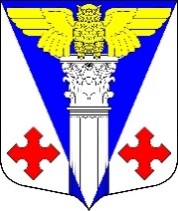 Совет депутатов  МО «Котельское сельское поселение» Кингисеппского муниципального района Ленинградской области                                              РЕШЕНИЕ от  26.04.2018 года   № 203В соответствии с  Бюджетным кодексом Российской Федерации и Уставом муниципального образования «Котельское сельское поселение»  Кингисеппского муниципального района Ленинградской области, Совет депутатов муниципального образования «Котельское сельское поселение» Кингисеппского муниципального района Ленинградской областиРЕШИЛ:1. Внести  в решение Совета депутатов муниципального образования «Котельское сельское поселение» муниципального образования «Кингисеппский муниципальный район» Ленинградской области  от  14.12.2017  года №189  «О  бюджете муниципального образования «Котельское сельское поселение» Кингисеппского муниципального района  Ленинградской области на 2018 год и на плановый период 2019 и 2020 годов» следующие изменения:В пункте 1:а) в абзаце 2 цифры «42 035,4» заменить цифрами «42 214,1»;б) в абзаце 3 цифры «48 289,4» заменить цифрами «47 768,1»;в) в абзаце 4 цифры «6 254,0» заменить цифрами «5 554,0».1.2. Приложение № 1 «Источники внутреннего финансирования дефицита бюджета муниципального образования «Котельское сельское поселение» Кингисеппского муниципального района Ленинградской области  на 2018 год и на плановый период 2019 и 2020 годов» изложить в следующей редакции:«Приложение № 1 к решению Совета депутатов муниципального образования «Котельское сельское поселение» Кингисеппского муниципального района Ленинградской области  от 14.12.2017 года № 1891.3. Приложение №2 «Прогнозируемые общий объем доходов бюджета муниципального образования «Котельское сельское поселение» Кингисеппского муниципального района  Ленинградской области на 2018 год» изложить в новой редакции:Приложение № 2 к решению Совета депутатов  муниципального образования «Котельское сельское поселение» Кингисеппского муниципального района Ленинградской области   от 14.12.2017 года № 1891.4. Дополнить приложением № 5.2. «Изменение распределения бюджетных ассигнований по целевым статьям (муниципальным программам  и непрограммным направлениям деятельности), группам и подгруппам видов расходов классификации расходов бюджетов, по разделам и подразделам классификации расходов бюджета муниципального образования «Котельское сельское поселение» Кингисеппского муниципального района Ленинградской области на 2018 год и на плановый период 2019 и 2020 годов» следующего содержания:«Приложение № 5.2 к решению Совета депутатов муниципального образования «Котельское сельское поселение Кингисеппского муниципального района Ленинградской области   от 14.12.2017 года № 189ИЗМЕНЕНИЕ РАСПРЕДЕЛЕНИЯ бюджетных ассигнований по целевым статьям (муниципальным программам  и непрограммным направлениям деятельности), группам и подгруппам видов расходов классификации расходов бюджетов, по разделам и подразделам классификации расходов бюджета муниципального образования «Котельское сельское поселение» Кингисеппского муниципального района Ленинградской области на 2018 год и на плановый период 2019 и 2020 годов, предусмотренных приложением 5 к решению Совета депутатов муниципального образования «Котельское сельское поселение» Кингисеппского муниципального района Ленинградской области «О бюджете муниципального образования «Котельское сельское поселение» Кингисеппского муниципального района Ленинградской области на 2018 год и на плановый период 2019 и 2020 годов»1.5.  Дополнить приложением № 6.2. «Изменение в распределение бюджетных ассигнований по разделам, подразделам бюджетной классификации расходов бюджета муниципального образования «Котельское сельское поселение» Кингисеппского муниципального района Ленинградской области на 2018 год и на плановый период 2019 и 2020 годов» следующего содержания:«Приложение № 6.2 к решению Совета депутатов  муниципального образования «Котельское сельское поселение» Кингисеппского муниципального района Ленинградской области   от 14.12.2017 года № 179ИЗМЕНЕНИЕ РАСПРЕДЕЛЕНИЯ
 бюджетных ассигнований по разделам, подразделам бюджетной классификации расходов бюджета муниципального образования «Котельское сельское поселение» Кингисеппского муниципального района Ленинградской области на 2018 год и на плановый период 2019 и 2020 годов, предусмотренных приложением 6 к решению Совета депутатов муниципального образования «Котельское сельское поселение» Кингисеппского муниципального района Ленинградской области «О бюджете муниципального образования «Котельское сельское поселение» Кингисеппского муниципального района  Ленинградской области на 2018 год и на плановый период 2019 и 2020 годов»1.6. Дополнить приложением 7.2. «Изменение ведомственной структуры расходов бюджета муниципального образования «Котельское сельское поселение» Кингисеппского муниципального района  Ленинградской области на 2018 год и на плановый период 2019 и 2020 годов» следующего содержания:«Приложение № 7.2 к решению Совета депутатов  муниципального образования «Котельское сельское поселение» Кингисеппского муниципального района Ленинградской области  от 14.12.2017 года № 189ИЗМЕНЕНИЕ Ведомственной структуры расходов бюджета муниципального образования «Котельское сельское поселение» Кингисеппского муниципального района Ленинградской области на 2018 год и на плановый период 2019 и 2020 годов, предусмотренных приложением 7 к решению Совета депутатов муниципального образования «Котельское сельское поселение» Кингисеппского муниципального района  Ленинградской области  «О бюджете муниципального образования «Котельское сельское поселение» Кингисеппского муниципального района Ленинградской области на 2018 год и на плановый период 2019 и 2020 годов»1.7. Приложением № 10 «Адресная инвестиционная программа, финансируемая за счёт средств бюджета муниципального образования " Котельское сельское поселение" Кингисеппского муниципального района Ленинградской области на 2018 год и на плановый период 2019 и 2020 годов изложить в следующей редакции:«Приложение № 10 к решению Совета депутатов  муниципального образования «Котельское сельское поселение» Кингисеппского муниципального района  Ленинградской области   от 14.12.2017 года № 1891.8. В пункте 15 цифры «10 378,9» заменить цифрами «9 938,4».Глава муниципального образования«Котельское сельское поселение»          	                      Н.А.ТаршевО внесении изменений в Решение Совета депутатов муниципального образования «Котельское сельское поселение» Кингисеппского муниципального района Ленинградской области от 14.12.2017 года № 189 «О бюджете муниципального образования «Котельское сельское поселение» Кингисеппского муниципального района  Ленинградской области на 2018 год и на плановый период 2019 и 2020 годов»Источники внутреннего финансирования дефицита бюджета муниципального образования  «Котельское сельское поселение»Кингисеппского муниципального района Ленинградской областина 2018 год и на плановый период 2019 и 2020 годовИсточники внутреннего финансирования дефицита бюджета муниципального образования  «Котельское сельское поселение»Кингисеппского муниципального района Ленинградской областина 2018 год и на плановый период 2019 и 2020 годовИсточники внутреннего финансирования дефицита бюджета муниципального образования  «Котельское сельское поселение»Кингисеппского муниципального района Ленинградской областина 2018 год и на плановый период 2019 и 2020 годовИсточники внутреннего финансирования дефицита бюджета муниципального образования  «Котельское сельское поселение»Кингисеппского муниципального района Ленинградской областина 2018 год и на плановый период 2019 и 2020 годовИсточники внутреннего финансирования дефицита бюджета муниципального образования  «Котельское сельское поселение»Кингисеппского муниципального района Ленинградской областина 2018 год и на плановый период 2019 и 2020 годовКод НаименованиеСумма(тысяч рублей)Сумма(тысяч рублей)Сумма(тысяч рублей)Сумма(тысяч рублей)Код Наименование2018 год2019 год2020 год2020 год01 05 00 00 00 0000 000Изменение остатков средств на счетах по учету средств бюджета5 554,00,00,00,001 05 02 01 10 0000 000Изменение прочих остатков денежных средств бюджетов сельских поселений5 554,00,00,00,0Всего источников внутреннего финансирования5 554,00,00,00,0ПРОГНОЗИРУЕМЫЕПоступление налоговых, неналоговых и безвозмездных поступлений в бюджет муниципального образования «Котельское сельское поселение» Кингисеппского муниципального района Ленинградской области по видам доходов на 2018 год и на плановый период 2019 и 2020 годовпредусмотренных приложением 2 к решению Совета депутатов муниципального образования «Котельское сельское поселение» Кингисеппского муниципального района Ленинградской области «О бюджете муниципального образования «Котельское сельское поселение» Кингисеппского муниципального района Ленинградской области на 2018 год и на плановый период 2019 и 2020 годов»ПРОГНОЗИРУЕМЫЕПоступление налоговых, неналоговых и безвозмездных поступлений в бюджет муниципального образования «Котельское сельское поселение» Кингисеппского муниципального района Ленинградской области по видам доходов на 2018 год и на плановый период 2019 и 2020 годовпредусмотренных приложением 2 к решению Совета депутатов муниципального образования «Котельское сельское поселение» Кингисеппского муниципального района Ленинградской области «О бюджете муниципального образования «Котельское сельское поселение» Кингисеппского муниципального района Ленинградской области на 2018 год и на плановый период 2019 и 2020 годов»ПРОГНОЗИРУЕМЫЕПоступление налоговых, неналоговых и безвозмездных поступлений в бюджет муниципального образования «Котельское сельское поселение» Кингисеппского муниципального района Ленинградской области по видам доходов на 2018 год и на плановый период 2019 и 2020 годовпредусмотренных приложением 2 к решению Совета депутатов муниципального образования «Котельское сельское поселение» Кингисеппского муниципального района Ленинградской области «О бюджете муниципального образования «Котельское сельское поселение» Кингисеппского муниципального района Ленинградской области на 2018 год и на плановый период 2019 и 2020 годов»НаименованиеЦСРВРРзПРСумма                                                                    (тысяч рублей)Сумма                                                                    (тысяч рублей)Сумма                                                                    (тысяч рублей)НаименованиеЦСРВРРзПР2018 год2019 год2020 год12345678Муниципальная программа муниципального образования "Котельское сельское поселение" "Развитие жилищно-коммунального хозяйства и благоустройства на территории МО "Котельское сельское поселение"42 0 00 00000246,50,00,0Подпрограмма "Развитие коммунальной и инженерной инфраструктуры МО "Котельское сельское поселение"42 1 00 00000246,50,00,0Основное мероприятие "Газификация населенных пунктов"42 1 01 00000200,00,00,0Проектирование, строительство и реконструкция объектов газификации42 1 01 80410200,00,00,0Капитальные вложения в объекты государственной (муниципальной) собственности42 1 01 80410400200,00,00,0Коммунальное хозяйство42 1 01 804104000502200,00,00,0Основное мероприятие "Содержание, строительство, реконструкция, капитальный ремонт и ремонт объектов водоснабжения и водоотведения"42 1 02 0000046,50,00,0Содержание, обслуживание, капитальный и текущий ремонт объектов водоснабжения42 1 02 8042025,00,00,0Закупка товаров, работ и услуг для обеспечения государственных (муниципальных) нужд42 1 02 8042020025,00,00,0Коммунальное хозяйство42 1 02 80420200050225,00,00,0Мероприятия по строительству и реконструкции объектов водоснабжения, водоотведения и очистки сточных вод42 1 02 S025021,50,00,0Капитальные вложения в объекты государственной (муниципальной) собственности42 1 02 S025040021,50,00,0Коммунальное хозяйство42 1 02 S0250400050221,50,00,0Муниципальная программа муниципального образования "Котельское сельское поселение" "Реализация социально-значимых проектов на территории МО "Котельское сельское поселение"43 0 00 00000-50,00,00,0Подпрограмма "Содействие развитию иных форм местного самоуправления на части территорий МО "Котельское сельское поселение"43 1 00 00000-50,00,00,0Основное мероприятие "Развитие частей территории населенных пунктов"43 1 01 00000-50,00,00,0Защита населения и территории от чрезвычайных ситуаций природного и техногенного характера, гражданская оборона43 1 01 708802000309-645,50,00,0Дорожное хозяйство (дорожные фонды)43 1 01 708802000409736,40,00,0Благоустройство43 1 01 708802000503-90,90,00,0Реализация областного закона от 12 мая 2015 года № 42-оз "О содействии развитию иных форм местного самоуправления на части территорий населенных пунктов Ленинградской области, являющихся административными центрами поселений"43 1 01 S4390-100,00,00,0Закупка товаров, работ и услуг для обеспечения государственных (муниципальных) нужд43 1 01 S4390200-100,00,00,0Благоустройство43 1 01 S43902000503-100,00,00,0Выполнение мероприятий по реализации областного закона от 15 января 2018 года № 3-оз "О содействии участию населения в осуществлении местного самоуправления в иных формах на территориях административных центров муниципальных образований Ленинградской области"43 1 01 S466050,00,00,0Закупка товаров, работ и услуг для обеспечения государственных (муниципальных) нужд43 1 01 S466020050,00,00,0Благоустройство43 1 01 S4660200050350,00,00,0Муниципальная программа муниципального образования "Котельское сельское поселение" "Развитие культуры и спорта в МО "Котельское сельское поселение"45 0 00 0000070,00,00,0Подпрограмма "Развитие культуры"45 1 00 0000070,00,00,0Основное мероприятие "Обеспечение деятельности учреждений культуры"45 1 01 0000070,00,00,0Обеспечение деятельности домов культуры45 1 01 8023070,00,00,0Закупка товаров, работ и услуг для обеспечения государственных (муниципальных) нужд45 1 01 8023020070,00,00,0Культура45 1 01 80230200080170,00,00,0Муниципальная программа муниципального образования "Котельское сельское поселение" "Развитие автомобильных дорог на территории МО "Котельское сельское поселение"47 0 00 00000-361,30,00,0Подпрограмма "Поддержание существующей сети автомобильных дорог общего пользования"47 1 00 00000-361,30,00,0Основное мероприятие "Содержание, капитальный ремонт и ремонт автомобильных дорог общего пользования местного значения, дворовых территорий многоквартирных домов и проездов к ним"47 1 01 00000-361,30,00,0Капитальный ремонт и ремонт автомобильных дорог общего пользования местного значения47 1 01 80110-361,30,00,0Закупка товаров, работ и услуг для обеспечения государственных (муниципальных) нужд47 1 01 80110200-361,30,00,0Дорожное хозяйство (дорожные фонды)47 1 01 801102000409-361,30,00,0Паспортизация автомобильных дорог общего пользования местного значения47 1 01 8013077,00,00,0Закупка товаров, работ и услуг для обеспечения государственных (муниципальных) нужд47 1 01 8013020077,00,00,0Дорожное хозяйство (дорожные фонды)47 1 01 80130200040977,00,00,0Ремонт автомобильных дорог общего пользования местного значения47 1 01 S0140-77,00,00,0Закупка товаров, работ и услуг для обеспечения государственных (муниципальных) нужд47 1 01 S0140200-77,00,00,0Дорожное хозяйство (дорожные фонды)47 1 01 S01402000409-77,00,00,0Обеспечение деятельности органов местного самоуправления86 0 00 00000-440,50,00,0Обеспечение деятельности аппаратов органов местного самоуправления86 4 00 00000-440,50,00,0Непрограммные расходы86 4 01 00000-440,50,00,0Исполнение функций органов местного самоуправления86 4 01 00120-440,50,00,0Расходы на выплаты персоналу в целях обеспечения выполнения функций государственными (муниципальными) органами, казенными учреждениями, органами управления государственными внебюджетными фондами86 4 01 00120100-280,50,00,0Функционирование Правительства Российской Федерации, высших исполнительных органов государственной власти субъектов Российской Федерации, местных администраций86 4 01 001201000104-280,50,00,0Закупка товаров, работ и услуг для обеспечения государственных (муниципальных) нужд86 4 01 00120200-160,00,00,0Функционирование Правительства Российской Федерации, высших исполнительных органов государственной власти субъектов Российской Федерации, местных администраций86 4 01 001202000104-160,00,00,0Непрограммные расходы органов местного самоуправления87 0 00 0000014,00,00,0Непрограммные расходы87 9 00 0000014,00,00,0Непрограммные расходы87 9 01 0000014,00,00,0Функции органов местного самоуправления в сфере управления и распоряжения муниципальным имуществом87 9 01 80030-70,00,00,0Закупка товаров, работ и услуг для обеспечения государственных (муниципальных) нужд87 9 01 80030200-70,00,00,0Другие общегосударственные вопросы87 9 01 800302000113-70,00,00,0Информационное обеспечение деятельности органов местного самоуправления87 9 01 8006084,00,00,0Закупка товаров, работ и услуг для обеспечения государственных (муниципальных) нужд87 9 01 8006020084,00,00,0Другие общегосударственные вопросы87 9 01 80060200011384,00,00,0НаименованиеРзПРСумма                                                                    (тысяч рублей)Сумма                                                                    (тысяч рублей)Сумма                                                                    (тысяч рублей)2018 год2019 год2020 год123456Всего-521,30,00,0ОБЩЕГОСУДАРСТВЕННЫЕ ВОПРОСЫ0100-426,50,00,0Функционирование Правительства Российской Федерации, высших исполнительных органов государственной власти субъектов Российской Федерации, местных администраций0104-440,50,00,0Другие общегосударственные вопросы011314,00,00,0НАЦИОНАЛЬНАЯ БЕЗОПАСНОСТЬ И ПРАВООХРАНИТЕЛЬНАЯ ДЕЯТЕЛЬНОСТЬ0300-645,50,00,0Защита населения и территории от чрезвычайных ситуаций природного и техногенного характера, гражданская оборона0309-645,50,00,0НАЦИОНАЛЬНАЯ ЭКОНОМИКА0400375,10,00,0Дорожное хозяйство (дорожные фонды)0409375,10,00,0ЖИЛИЩНО-КОММУНАЛЬНОЕ ХОЗЯЙСТВО0500105,60,00,0Коммунальное хозяйство0502246,50,00,0Благоустройство0503-140,90,00,0КУЛЬТУРА, КИНЕМАТОГРАФИЯ080070,00,00,0Культура080170,00,00,0НаименованиеГРБСРзПРЦСРВРСумма                                                                    (тысяч рублей)Сумма                                                                    (тысяч рублей)Сумма                                                                    (тысяч рублей)НаименованиеГРБСРзПРЦСРВР2018 год2019 год2020 год123456789Всего-521,30,00,0АДМИНИСТРАЦИЯ МО КОТЕЛЬСКОЕ С/П906-521,30,00,0ОБЩЕГОСУДАРСТВЕННЫЕ ВОПРОСЫ9060100-426,50,00,0Функционирование Правительства Российской Федерации, высших исполнительных органов государственной власти субъектов Российской Федерации, местных администраций9060104-440,50,00,0Обеспечение деятельности органов местного самоуправления906010486 0 00 00000-440,50,00,0Обеспечение деятельности аппаратов органов местного самоуправления906010486 4 00 00000-440,50,00,0Непрограммные расходы906010486 4 01 00000-440,50,00,0Исполнение функций органов местного самоуправления906010486 4 01 00120-440,50,00,0Расходы на выплаты персоналу в целях обеспечения выполнения функций государственными (муниципальными) органами, казенными учреждениями, органами управления государственными внебюджетными фондами906010486 4 01 00120100-280,50,00,0Закупка товаров, работ и услуг для обеспечения государственных (муниципальных) нужд906010486 4 01 00120200-160,00,00,0Другие общегосударственные вопросы906011314,00,00,0Непрограммные расходы органов местного самоуправления906011387 0 00 0000014,00,00,0Непрограммные расходы906011387 9 00 0000014,00,00,0Непрограммные расходы906011387 9 01 0000014,00,00,0Функции органов местного самоуправления в сфере управления и распоряжения муниципальным имуществом906011387 9 01 80030-70,00,00,0Закупка товаров, работ и услуг для обеспечения государственных (муниципальных) нужд906011387 9 01 80030200-70,00,00,0Информационное обеспечение деятельности органов местного самоуправления906011387 9 01 8006084,00,00,0Закупка товаров, работ и услуг для обеспечения государственных (муниципальных) нужд906011387 9 01 8006020084,00,00,0НАЦИОНАЛЬНАЯ БЕЗОПАСНОСТЬ И ПРАВООХРАНИТЕЛЬНАЯ ДЕЯТЕЛЬНОСТЬ9060300-645,50,00,0Защита населения и территории от чрезвычайных ситуаций природного и техногенного характера, гражданская оборона9060309-645,50,00,0Муниципальная программа муниципального образования "Котельское сельское поселение" "Реализация социально-значимых проектов на территории МО "Котельское сельское поселение"906030943 0 00 00000-645,50,00,0Подпрограмма "Содействие развитию иных форм местного самоуправления на части территорий МО "Котельское сельское поселение"906030943 1 00 00000-645,50,00,0Основное мероприятие "Развитие частей территории населенных пунктов"906030943 1 01 00000-645,50,00,0Реализация областного закона от 14 декабря 2012 года N 95-оз "О содействии развитию на части территорий муниципальных образований Ленинградской области иных форм местного самоуправления"906030943 1 01 70880-645,50,00,0Закупка товаров, работ и услуг для обеспечения государственных (муниципальных) нужд906030943 1 01 70880200-645,50,00,0НАЦИОНАЛЬНАЯ ЭКОНОМИКА9060400375,10,00,0Дорожное хозяйство (дорожные фонды)9060409375,10,00,0Муниципальная программа муниципального образования "Котельское сельское поселение" "Реализация социально-значимых проектов на территории МО "Котельское сельское поселение"906040943 0 00 00000736,40,00,0Подпрограмма "Содействие развитию иных форм местного самоуправления на части территорий МО "Котельское сельское поселение"906040943 1 00 00000736,40,00,0Основное мероприятие "Развитие частей территории населенных пунктов"906040943 1 01 00000736,40,00,0Реализация областного закона от 14 декабря 2012 года N 95-оз "О содействии развитию на части территорий муниципальных образований Ленинградской области иных форм местного самоуправления"906040943 1 01 70880736,40,00,0Закупка товаров, работ и услуг для обеспечения государственных (муниципальных) нужд906040943 1 01 70880200736,40,00,0Муниципальная программа муниципального образования "Котельское сельское поселение" "Развитие автомобильных дорог на территории МО "Котельское сельское поселение"906040947 0 00 00000-361,30,00,0Подпрограмма "Поддержание существующей сети автомобильных дорог общего пользования"906040947 1 00 00000-361,30,00,0Основное мероприятие "Содержание, капитальный ремонт и ремонт автомобильных дорог общего пользования местного значения, дворовых территорий многоквартирных домов и проездов к ним"906040947 1 01 00000-361,30,00,0Содержание автомобильных дорог906040947 1 01 801000,00,00,0Закупка товаров, работ и услуг для обеспечения государственных (муниципальных) нужд906040947 1 01 801002000,00,00,0Капитальный ремонт и ремонт автомобильных дорог общего пользования местного значения906040947 1 01 80110-361,30,00,0Закупка товаров, работ и услуг для обеспечения государственных (муниципальных) нужд906040947 1 01 80110200-361,30,00,0Паспортизация автомобильных дорог общего пользования местного значения906040947 1 01 8013077,00,00,0Закупка товаров, работ и услуг для обеспечения государственных (муниципальных) нужд906040947 1 01 8013020077,00,00,0Ремонт автомобильных дорог общего пользования местного значения906040947 1 01 S0140-77,00,00,0Закупка товаров, работ и услуг для обеспечения государственных (муниципальных) нужд906040947 1 01 S0140200-77,00,00,0ЖИЛИЩНО-КОММУНАЛЬНОЕ ХОЗЯЙСТВО9060500105,60,00,0Коммунальное хозяйство9060502246,50,00,0Муниципальная программа муниципального образования "Котельское сельское поселение" "Развитие жилищно-коммунального хозяйства и благоустройства на территории МО "Котельское сельское поселение"906050242 0 00 00000246,50,00,0Подпрограмма "Развитие коммунальной и инженерной инфраструктуры МО "Котельское сельское поселение"906050242 1 00 00000246,50,00,0Основное мероприятие "Газификация населенных пунктов"906050242 1 01 00000200,00,00,0Проектирование, строительство и реконструкция объектов газификации906050242 1 01 80410200,00,00,0Капитальные вложения в объекты государственной (муниципальной) собственности906050242 1 01 80410400200,00,00,0Основное мероприятие "Содержание, строительство, реконструкция, капитальный ремонт и ремонт объектов водоснабжения и водоотведения"906050242 1 02 0000046,50,00,0Содержание, обслуживание, капитальный и текущий ремонт объектов водоснабжения906050242 1 02 8042025,00,00,0Закупка товаров, работ и услуг для обеспечения государственных (муниципальных) нужд906050242 1 02 8042020025,00,00,0Мероприятия по строительству и реконструкции объектов водоснабжения, водоотведения и очистки сточных вод906050242 1 02 S025021,50,00,0Капитальные вложения в объекты государственной (муниципальной) собственности906050242 1 02 S025040021,50,00,0Благоустройство9060503-140,90,00,0Муниципальная программа муниципального образования "Котельское сельское поселение" "Реализация социально-значимых проектов на территории МО "Котельское сельское поселение"906050343 0 00 00000-140,90,00,0Подпрограмма "Содействие развитию иных форм местного самоуправления на части территорий МО "Котельское сельское поселение"906050343 1 00 00000-140,90,00,0Основное мероприятие "Развитие частей территории населенных пунктов"906050343 1 01 00000-140,90,00,0Реализация областного закона от 14 декабря 2012 года N 95-оз "О содействии развитию на части территорий муниципальных образований Ленинградской области иных форм местного самоуправления"906050343 1 01 70880-90,90,00,0Закупка товаров, работ и услуг для обеспечения государственных (муниципальных) нужд906050343 1 01 70880200-90,90,00,0Реализация областного закона от 12 мая 2015 года № 42-оз "О содействии развитию иных форм местного самоуправления на части территорий населенных пунктов Ленинградской области, являющихся административными центрами поселений"906050343 1 01 S4390-100,00,00,0Закупка товаров, работ и услуг для обеспечения государственных (муниципальных) нужд906050343 1 01 S4390200-100,00,00,0Выполнение мероприятий по реализации областного закона от 15 января 2018 года № 3-оз "О содействии участию населения в осуществлении местного самоуправления в иных формах на территориях административных центров муниципальных образований Ленинградской области"906050343 1 01 S466050,00,00,0Закупка товаров, работ и услуг для обеспечения государственных (муниципальных) нужд906050343 1 01 S466020050,00,00,0КУЛЬТУРА, КИНЕМАТОГРАФИЯ906080070,00,00,0Культура906080170,00,00,0Муниципальная программа муниципального образования "Котельское сельское поселение" "Развитие культуры и спорта в МО "Котельское сельское поселение"906080145 0 00 0000070,00,00,0Подпрограмма "Развитие культуры"906080145 1 00 0000070,00,00,0Основное мероприятие "Обеспечение деятельности учреждений культуры"906080145 1 01 0000070,00,00,0Обеспечение деятельности домов культуры906080145 1 01 8023070,00,00,0Закупка товаров, работ и услуг для обеспечения государственных (муниципальных) нужд906080145 1 01 8023020070,00,00,0№Наименование муниципальных программ, подпрограмм, видов работПлан на 2018 год, тыс. руб.План на 2019 год, тыс. руб.План на 2020 год, тыс. руб.Главный распорядитель бюджетных средствВсего по адресной инвестиционной программе:227,30,00,01.Муниципальная программа "Развитие жилищно-коммунального хозяйства и благоустройства на территории МО "Котельское сельское поселение"227,30,00,01.1.Подпрограмма "Развитие коммунальной и инженерной инфраструктуры МО "Котельское сельское поселение"27,30,00,01.1.1.Содержание, строительство, реконструкция, капитальный ремонт и ремонт объектов водоснабжения и водоотведения27,30,00,0Администрация Котельское сельского поселения 1.1.2.Проектирование, строительство и реконструкция объектов газификации200,00,00,0Администрация Котельское сельского поселения 1.1.3Мероприятия по строительству и реконструкции объектов водоснабжения, водоотведения и очистки сточных вод21,50,00,0Администрация Котельское сельского поселения 1.2.Подпрограмма "Благоустройство территории в МО "Котельское сельское поселение"200,00,00,01.2.1.Проектирование, строительство и реконструкция объектов благоустройства200,00,00,0Администрация Котельское сельского поселения 